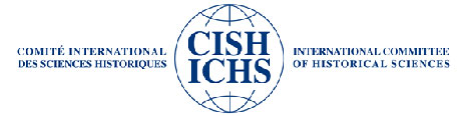 Session proposal for the 24th Congress of CISH/Proposition de session pour le 24ème Congrès du CISHJerusalem 2026 ICSH Member(s)/Membre(s) du CISH :  Major Themes/Thèmes majeurs (one day, un jour)Specialised Themes/Thèmes spécialisés (half-day, une demi-journée)Round table/Table ronde (half-day, une demi-journée) Joint session/Séance conjointe Title of the Session/Intitulé de la séance:Presentation/Présentation (200 words/200 mots): Organizer/ResponsableFamily Name/Nom:           First Name/Prénom:       Affiliation: Email:Telephone: Address/adresse postale:Please return this document before February 28, 2024 to cish.secretary.general@gmail.com Merci de retourner ce document avant le 28 février 2024 à cish.secretary.general@gmail.com 